Приложение № 7Каждый участник Всероссийских соревнований – 2019 должен иметь индивидуальное защитное снаряжение стандарта IKO и представить его для проверки на мандатной комиссии.  Защитное снаряжение должно быть белого цвета, в хорошем состоянии – чистое, целое, без потертостей. Размер снаряжения должен обеспечивать надежную защиту ударных поверхностей кулака и голени.                                                                                                                                                                                                                                                      1. Защита стопа-голень, чулочного типа, белая.                          2. Перчатки на кисти рук с обязательной защитой    Толщина не менее 1 см. Разрыв уплотнителя между               суставов. Толщина уплотнителя должна быть голенью и стопой не более 1,5 см. Использование                   не менее 1 см. Использование пластиковых  пластиковых вставок запрещено.                                                    вставок запрещено.                                                                                                                                                                                          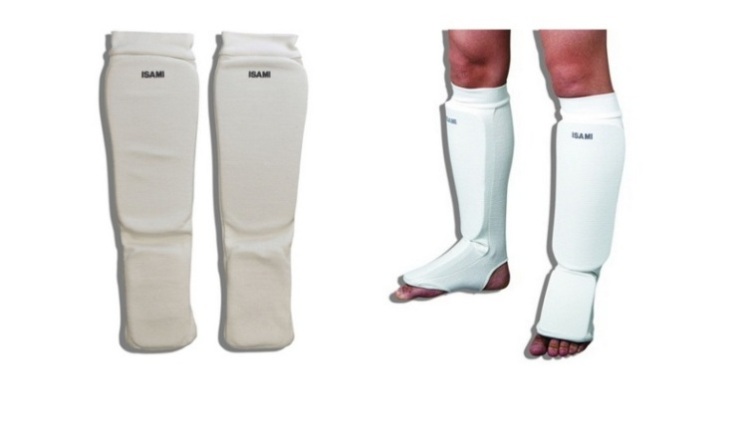 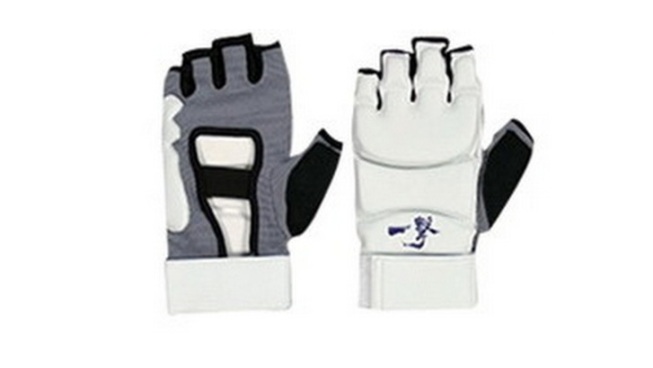 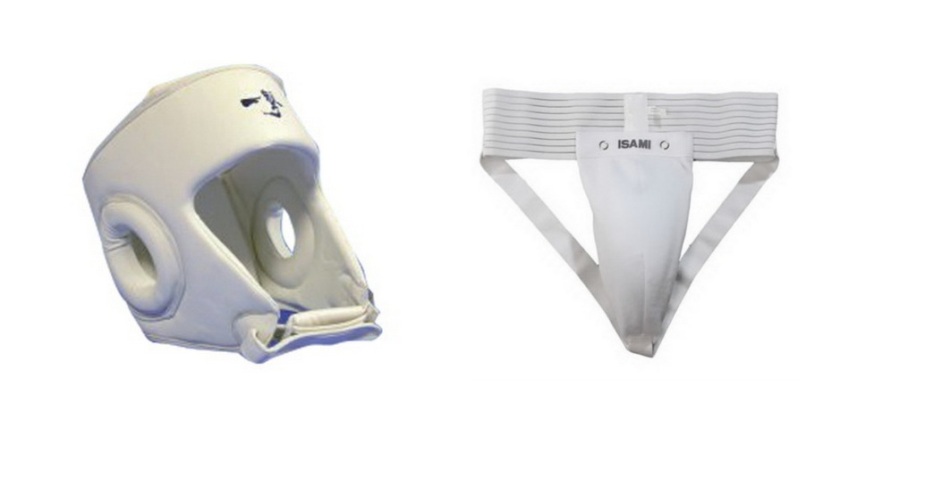  3. Шлем, с обязательной защитой подбородка.                                                                                                                  4. Паховый протектор                                                                                                                                                                      (раковина).  5. Протектор на грудь (для девушек) следующего образца:  верхняя граница протектора – на уровне вторых ребер, нижняя граница протектора – не ниже края реберных дуг, боковые границы протектора – по передним подмышечным линиям; протектор не должен иметь пластиковых элементов.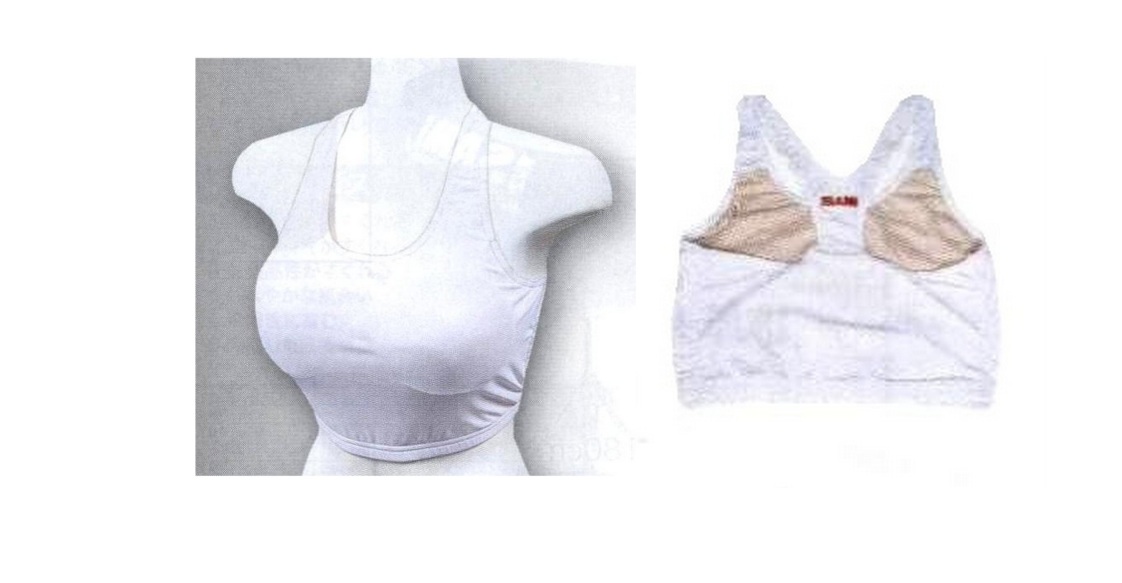 